Организация НОД по ФЭМП в подготовительной группе по теме «Блоки Дьенеша»Автор конспекта ННОД: Корнева Надежда Владимировна,воспитатель МБДОУ № 46г. Томска, 1 квалификационная категорияПримерная Программа, по которой работает ДОО: «Основная образовательная программа ДОУ»Задачи приоритетной образовательной области:Познавательное развитие: закреплять представления о множестве с использованием блоков Дьенеша, развивать умение детей кодировать информацию с помощью карточек – символов, выделять конкретные свойства множества как свойства предметов, развивать логическое мышление.Задачи ОО в интеграции:Речевое развитие: владение речью как средством общения.Социально-коммуникативное развитие: развитие общения и взаимодействия ребенка со взрослыми и сверстниками.Предпосылки учебной деятельности: формирование умения слушать и слышать, выполнять инструкции взрослого, следовать правилам.Оборудование для педагога: Мешочек с блоками Дьенеша.Оборудование для детей:  Блоки Дьенеша, схемы, карточки-символы.Предварительная работа: Работа с блоками Дьенеша.ПРИЛОЖЕНИЕ№ 1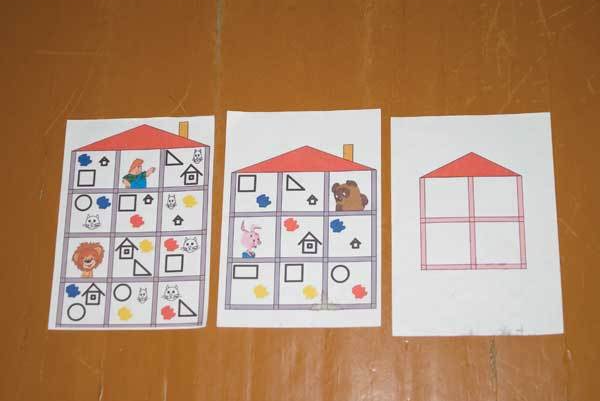 ПРИЛОЖЕНИЕ №2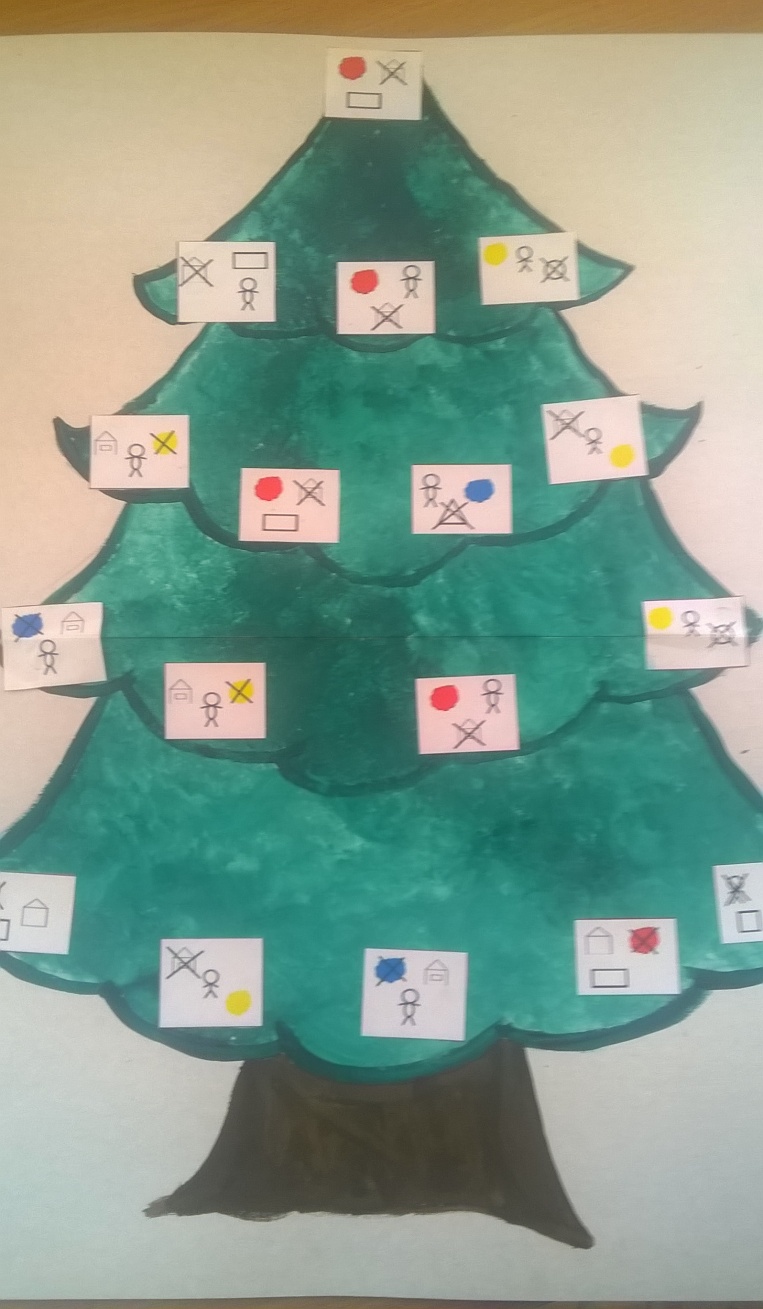 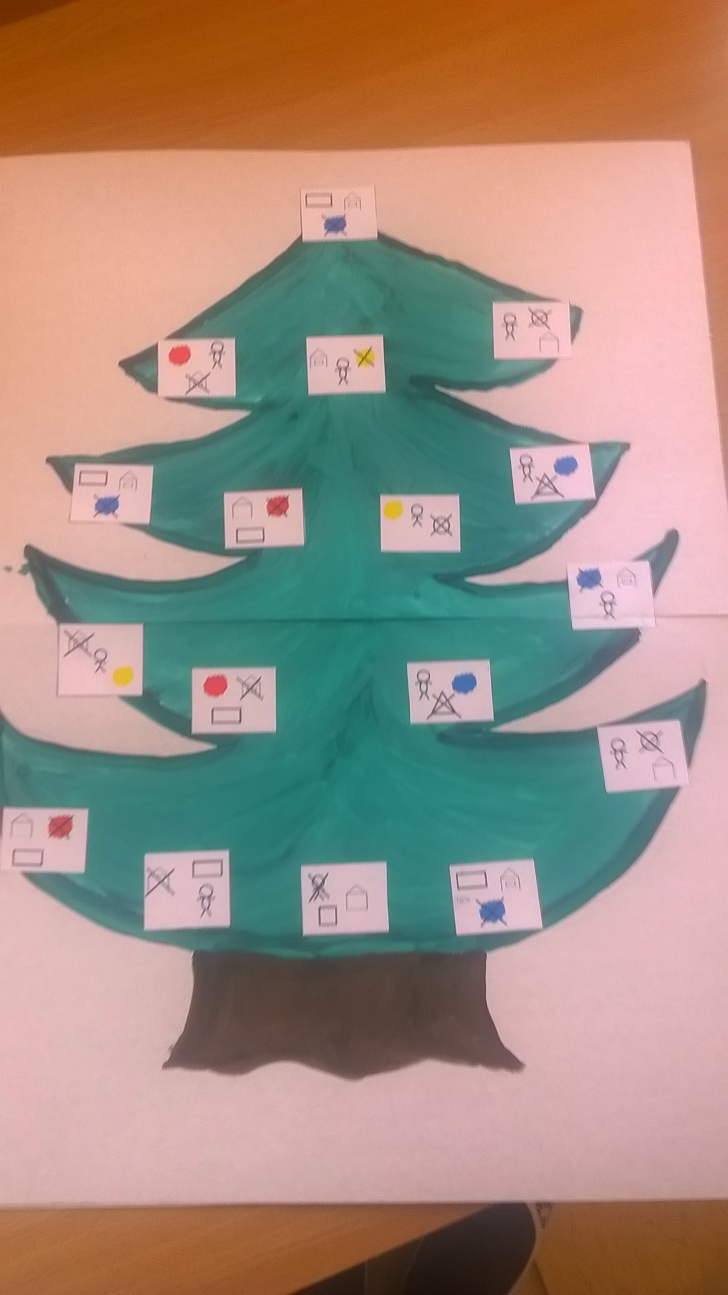 ПРИЛОЖЕНИЕ №3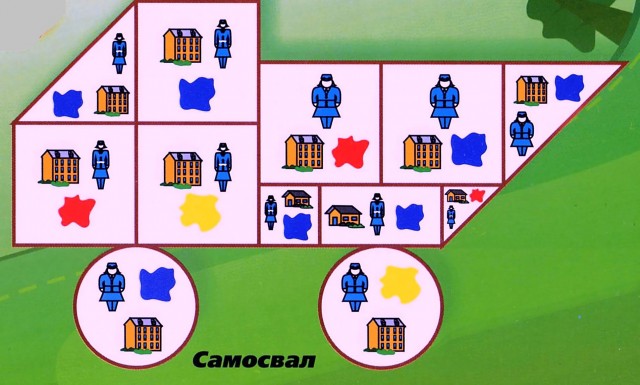 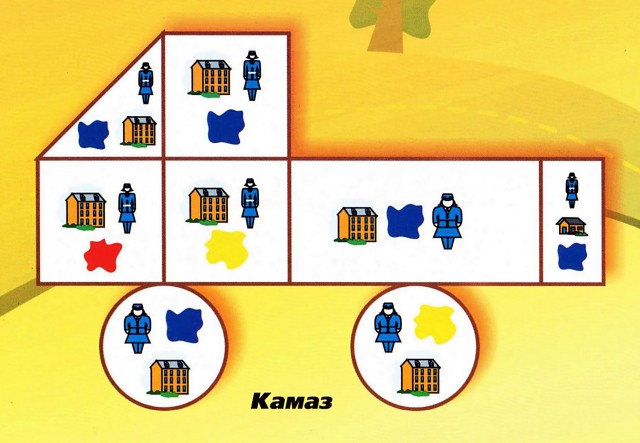 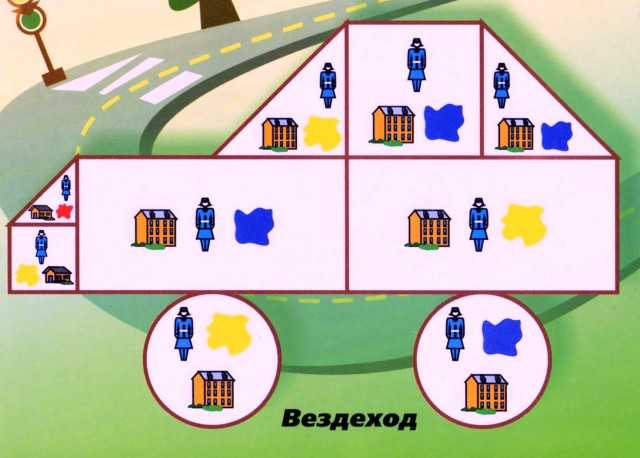 Время проведенияСодержание развлеченияОбразовательная область (вид деятельности)Формы работыНаличиесредствау детейОбразовательныезадачиЦелевыеориентиры(характеристики)Вводная часть Воспитатель: Ребята, к нам сегодня пришли гости. Поздороваемся с гостями? (Дети здороваются). Гости   хотят посмотреть, как мы   играем с блоками Дьенеша. Я предлагаю показать гостям, как мы играем с блоками. (Да).Для   этого нам нужно  разделиться на три группы, так чтобы в каждой группе было одинаковое количество детей. Как мы можем разделиться? (Варианты детей) Воспитатель: У меня есть мешочек с фигурами. (Воспитатель, показывает   мешочке, где лежат  трех цветов треугольники, квадраты и круги по количеству детей). Предлагаю каждому взять по одной фигуре.  Как  мы будем делиться по форме фигуры или по цвету? (Дети выбирают)Дети делятся на три группы.Р/РКоммуникативная БеседаСлово,блоки, мешочекОвладение речью как средством общения и культурыРебенок достаточно хорошо владеет устной речью, может выражать свои мысли и желания.Основная частьВоспитатель предлагает детям пройти к  столам.Воспитатель: У вас на столах стоят коробки с блоками.-Сколько блоков в коробке? (множество)Воспитатель проговаривает задание для каждого стола: обращается к первому столу.Задание 1 столу:  (Приложение № 1)-Скажите, кто строит новые дома в городе? (Строители). А мы можем быть строителями? (Да)Воспитатель: Я предлагаю   вам стать  строителями и построить свои дома. Сейчас, используя блоки и схему выложите  разные дома. Воспитатель предлагает детям схемы. Дети собирают из блоков по схеме предлагаемый им дом.П/Р СКРИграСлово, блоки,схемы, карточки-символыРазвитие интересов детей, любознательности и познавательной мотивации.Становление самостоятельности, целенаправленности и саморегуляции собственных действийПроявляет инициативу и самостоятельность в игре.Способен договариватьсяучитывать интересы и чувства другихРебенок обладает развитым воображением, которое реализуется в игре.Время проведенияСодержание развлеченияОбразовательная область (вид деятельности)Формы работыНаличиесредствау детейОбразовательныезадачиЦелевыеориентиры(характеристики)Основная частьЗаключениеЗадание  второму столу. (Приложение № 2)-Найдите фигуры квадратной формы.-Можно ли разделить эти фигуры?- По какому признаку  разделили фигуры? (по толщине, по размеру).Воспитатель: Ребята, что лежит перед вами? (Елочка) Используя блоки  украсьте елочки в соответствии контурам  схемы .Задание: на карточку необходимо выложить украшения – бусины. Бусины  выкладываем  слева направо.(Дети выполняют задание)По окончанию работы вопросы к детям: -Какая бусина у тебя на первом месте?( Ответ ребенка прямоугольник толстый, маленький, красный).- Какая бусина у тебя на третьем месте? И т. д.Задание для третьего стола, проводится игра «Транспорт к выезду готов» Приложение №3Воспитатель: Скажите, если случилась чрезвычайная  ситуация, кто приходит на помощь к людям? (Спасатели). А что им помогает быстрей прейти на помощь?  Воспитатель: Я предлагаю   вам стать  спасателями и подготовить транспорт к выезду в район бедствия. Сейчас, используя блоки и схему, выложите  спасательную машину.Воспитатель предлагает детям схемы. Дети собирают из блоков по схеме предлагаемый им транспорт.Воспитатель: Ребята, наше занятие подошло к концу. Вы такие молодцы, столько заданий выполнили! Вы все справились с заданиями?У вас все получилось, а насколько получилось мы все вместе посмотрим. (Дети всех столов объединяются, обсуждают выполненные работы.)Воспитатель:. А теперь нам нужно попрощаться с нашими гостями!Дети: До свидания!Р/РСКРСловоСловоОвладение речью как средством общения и культурыРазвитие общения и взаимодействия ребенка со сверстниками и взрослымиРебенок достаточно хорошо владеет устной речью, может выражать свои мысли и желания